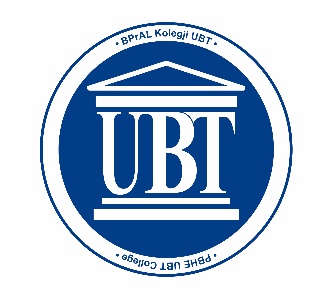 ==================================================================___/41-V1RregulloreMaj/2019RREGULLORE PËR ANKIMIM TË STUDENTËVE NË BPrAL KOLEGJI UBT............................................................................PRISHTINË, Maj 2019Në bazë të dispozitave respektive të LIGJIT Nr. 04/L-037 PËR ARSIMIN E LARTË NË REPUBLIKËN E KOSOVËS, si dhe dispozitës së nenit 88 të Statutit të BPrAL Kolegji UBT, Presidenti me datën 15.05.2019, nxjerr këtëRR E G U LL O R EPËR PROCDURËN ANKIMORE TË STUDENTËVEI.  DISPOZITAT HYRËSELënda dhe zbatimi i kësaj RregullorejeMë këtë RREGULLORE PËR PROCEDURËN ANKIMORE TË STUDENTËE NË KOLEGJIN UBT (me tej shkurt: RREGULLORE), sanksionohen dhe rregullohen sidomos:Kundërshtimi ne notëprocedura e ankimimit shkelja e detyrimeve,inicimi dhe zbatimi i procedurës vërtetimit dhe së përgjegjësisë,afatet,masat,evidentimi, si dheçështje tjera relevante.Kundërshtimi ne notëNeni 1.Mësimdhënësi duhet studentit t’ia arsyetoi notën përfundimtare.Studenti i cili është vlerësuar negativisht në provim ose është i pakënaqur me vlerësimin, gëzon të drejtën e parashtrimit të kundërshtimit në notim. Kundërshtimi i paraqitët Dekanit të Fakultetit në afatin dy (48 orë) ditor pas njoftimit dhe/apo publikimit të notës. Kundërshtimi duhet arsyetuar mirë.Nëse kundërshtimi në notë është i bazuar, Dekani i Fakultetit do miratoi vendim me të cilin lejon përsëritjen e provimit, emëron Komisionin e Vlerësimit dhe cakton kohën për mbajtjen e provimit të përsëritur.Komisioni Vlerësues e përbëjnë: Kryetari dhe dy (2) anëtar, njëri prej të cileve duhet të jetë i fushës së ngusht. Mësimdhënësi i lëndës i cili atakohet me kundërshtim nuk mund të jetë Kryetar i Komisionit Vlerësues.Kundër notimit të Komisionin Vlerësues për provim të përsëritur nuk lejohet parashtrimi i mëtejmë i kundërshtimit.Përsëritja e provimitNeni 2.Provimi i serishëm organizohet më së voni tri (3) ditë nga data e vlerësimit të kundërshtimit të bazuar.Provimi me shkrim ose pjesë e provimit me shkrim nuk përsëritet para Komisionit Vlerësues, veç se i njëjti përsëri shikohet dhe kontrollohet si dhe vlerësohet.Ne bazë të notave të propozuara nga të gjithë anëtaret e Komisionit Vlerësues, Kryetari i Komisionit Vlerësues mbyllë notën përfundimtare dhe nëse nota është pozitive, Kryetari i Komisionit notën e regjistron ne dokumentin adekuat. Nota përfundimtare nuk mund të jetë pozitive nëse dy (2) anëtar të Komisionit Vlerësues kanë propozuar notë negative.Ne vendimin e Komisionit Vlerësues nuk mund të paraqitet kundërshtim të mëtejmë.Përgjegjësia e studentëveNeni 3.Me qëllim të sigurimit të cilësisë në shërbimet e ofruara ndajë studentit, evitimit të rasteve kur studentët mund të ndjehen të pakënaqur me mësimdhënien dhe mësimnxënien, kushtet dhe shërbimet e tjera administrative në rastet kur mund të marren vendime të cilat afektojnë studentetë, të cilat vendime mund të jenë marr si në nivel administrativ, po ashtu edhe në atë akademik, si dhe me qëllim të mbrojtjes së të drejtave të studentëve të përcaktuara me Statut dhe Rregullore të UBT-së, studenti ka të drejtën që kërkesa e tij të trajtohet në nivel instacional.        3.  Personat me status studentit dhe stafitNeni 4.Rregullorja zbatohet kundrejt çdo personi fizik i cili e ka statutin e studentit të rregullt dhe studentit me korrespondencë, si dhe ndajë stafit të te gjitha niveleve në UBT.Statusi i studentit dhe stafit dëshmohet ne bazë të dokumentit adekuat publik qe lëshon  UBT, si dhe në bazë të evidencës përkatëse qe udhëheqë Departamentit për Çështje studentore, si dhe Departamentit për Burime Njerëzore.Personi i cili nuk e ka statusin e studentit dhe stafitNeni 5.Në kuptim të kësaj Rregulloreje, kundrejt personave të cilët nuk e kanë statusin e studentit dhe të stafit të rregullt, dhe të cilët kanë shkelur rregullat lidhur me studimet dhe proceset brenda institucionit sanksionuar me ligj, akte normative të UBT, aplikohen rregullat e përgjithshme mbi përgjegjësinë penale dhe përgjegjësinë civile qe vlejnë për aplikim në territorin e Republikës së Kosovës.Kundër personave nga alineja paraprake e këtij neni, i paraqitët DENONCIM adekuat organit kompetent shtetëror. Cilësia ne zbatimin e shkeljes se detyrimit Neni 6.Shkelje e detyrimeve disiplinore dhe materiale mund të kryhet në cilësinë,		a). ekzekutuesit ose bashkë ekzekutuesit,		b)  shtytësit,		c)   ndihmësit, dhe		d)  mbuluesit.Cilësinë nga alineja paraprake e këtij neni, si dhe shkalla e përgjegjësisë në kryerjen e shkeljes te detyrimeve vërtetohen në procedurë përkatëse.        6.   Vendi i kryerjes se shkeljes të detyrimit  Neni 7.Shkelja e detyrimit mund të jetë bërë:në cilin do vend dhe hapësirë në ndërtesë ose jashtë sajë të UBT-së, ose në afërsi të objekteve të UBT-së,në hapësirat ose para hapësirave ne të cilat mbahet mësimi akademik,në cilindo vend tjetër, nëse me veprimet e ndërmarra shkeljet prestigji si dhe autoriteti i UBT-së, studentit, profesorëve ose bashkëpunëtorëve, ose cilitdo person tjetër jashtë personelit mësimdhënës (plasim informatave të rremë, të dhënave të pasaktë dhe të ngjashme),në cilindo vend tjetër, nëse me veprimet e ndërmarra për qëllim do kenë fitimin e ndonjë të drejte në kundërshtim me ligjin ose fitim të kundërligjshëm pronësor (p.sh. falsifikim i dokumentit publik që lëshon UBT, dhe të ngjashme).  7.  Vendi i kryerjes të shkeljes se detyrimit  Neni 8.Shkelje e detyrimit konsiderohet kur studenti ose stafi nuk kanë vepruar, nuk kanë patur sjellje të arsyeshme, nuk janë ofruar shërbime në nivel, si dhe kanë kundërshtuar ose nuk kan aplikuar rregullatë brenda institucionit.	8. Aplikimi i rregullave ne shkaktimin e dëmitNeni 9.Këto rregulla zbatohen përpikërisht edhe ne rastet e shkaktimit të dëmit material.II. Procedura ankimore para fillimit të procedurës ankimoreNeni 10.Studentët dhe stafi i UBT-së do të bëjnë të gjitha përpjekjet e arsyeshme për të zgjidhur çështjen me mirëbesim.Studenti në afatin prej 15 ditëve ka të drejtën e paraqitjes së ankesësë formale dekanit ose shefti të departamentit në rastet kur nuk arrin tek zgjidhja e rastit në procedurë paraprake.Ankesën studenti e paraqet në mënyrë formale përmesë protokollit, dhe në atë e saktëson natyrën e çështjesë.Dekani në afatin prej 30 ditëve është i detyruar që studentit t’i ofrojë zgjidhje dhe t’i kthejë përgjigje me shkrim.III.  RREGULLAT E PËRGJITHSHME TE PROCEDURËS Rregullsia e procedurësNeni 11.Procedura e përgjegjësisë e ankimimit duhet të jetë e drejtë dhe transparent.Prezumimi i pafajësisë (in dubio pro reo)Neni 12.Stafi konsiderohet i pafajshëm deri sa me vendim të plotfuqishëm nxjerrë në procedurë nuk vërtetohet përgjegjësia e tij.Dyshimi në pikëpamje të ekzistimit të provave dhe fakteve ose ndikon ne vërtetimin e përgjegjësisë, do të shqyrtohet në formën dhe mënyrën e cila është me e favorshme kundër të cilit udhëhiqet procedura ankimimit.Të drejtat e stafitNeni 13.Stafi ka të drejtën e njoftimit me kohë lidhur me dyshimet e bazuara për shkelje si dhe provat qe mbështesin përgjegjësinë.Stafi duhet mundësuar qe të deklarohet për të gjitha provat dhe argumentet qe e  ngarkojnë, si dhe të paraqes të gjitha provat dhe argumentet te cilat i shkojnë në favor për mbrojtje.Stafi nuk ka për obligim që të paraqesë mbrojtjen e tij, ka të drejtën e mbrojtjes në heshtje si dhe të mos përgjigjet në pyetjet e parashtruara.E drejta për zbatim procedure pa shtyrjeNeni 14.Procedura ankimore duhet udhëhequr ne mënyrë qe të nxjerrën të gjitha provat dhe argumentet e dëshmitë e nevojshme për vërtetim të drejtë te gjendjes faktike, si dhe miratim të vendimit të drejtë dhe të bazuar me ligj.Procedura ankimore duhet përfunduar në afat prej një (1) muaj llogaritur nga dita e miratimit të aktvendimit për fillim të procedurës ankimore.Ne bis in idemNeni 15.Kundër stafit nuk mund të procedohet procedurë ankimore për shkeljen, nëse procedura e mëhershme ankimimit kundër stafit të njëjtë dhe për shkelje të njëjtë, ka përfunduar me miratim të aktvendimit përfundimtar.Gjuha dhe shkresatNeni 16.Në procedurë ankimore dhe materiale janë në përdorim të barabartë gjuha shqipe dhe gjuha angleze.E drejta ne mbrojtjeNeni 17.Studenti dhe stafi ka të drejtën e mbrojtjes vetjake, ose përmes mbrojtësit qe vet e zgjedhë.Studenti ka të drejtën qe ne seancë te thërras përfaqësuesin e Unionit Studentor.E drejta ne ankesëNeni 18.Kundër vendimit me të cilin është përfunduar procedura ankesës e shkallës së parë, mund të ushtrohet ankesë KOMISIONIT TË ANKESAVE të UBT-së”, si organ i shkallës së dytë.IV. PROCEDURA ANKIMIMITParaqitja e fletëparaqitjesNeni 19. Fletëparaqitjen për shkelje, kur për të njëjtën është ven ne dijeni, mund ta paraqes: - cilido student,-  secili i punësuar në UBT,-  udhëheqësi i njësisë akademike (dekani),-  sipas detyrës zyrtare, si dhe-  cilido person i cili është i angazhuar ne UBT.Fletëparaqitja duhet te jetë e nënshkruar, mirë e arsyetuar, dhe sipas mundësisë edhe e mbështetur ne prova të mirëfillta materiale.Mbi bazën e ushtrimit të Fletëparaqitjes nga alineja 1 dhe 2 te këtij neni, udhëheqësi i i njësisë akademike (dekani) ose personi te cilin ai e autorizon vendos për inicimin e procedurës.Vendimi për inicimin e procedurës nga alineja 3 e këtij neni, nxjerrët ne formën e aktvendimit, kundër secilës është e lejuar ankimimi (apelimi).Aktvendimi i dorëzohet Kryesuesit të Komisionit Ankesave, Stafit dhe paraqitësit të fletëparaqitjes ankimore.Procedura paraprakeNeni 20.Në rast se Fletëparaqitja ankimore është paraqitur, respektivisht, nëse e njëjta nuk përmban të gjitha të dhënat për vërtetim të shkeljes dhe kryesin e sajë, ose nëse burimi tjetër i të dhënave nuk ofron mjaftueshëm të dhëna dhe prova adekuate, Prodekani i njësisë akademike do të udhëhiqi me procedurën paraprake.Procedura paraprake duhet të përfundoj sa më parë që është e mundur, por jo me gjatë së pesëmbëdhjetë (15) ditë nga dita e paraqitjes së Fletëparaqitjes për shkeljen e ankimuar.Përmbajtja e aktvendimit për fillimin e procedurësNeni 21.Aktvendimi për fillimin e procedurës ankimore duhet të përmbaj të gjitha të dhënat e nevojshme për procedim të procedurës ankimore dhe vendosjes për përgjegjësinë, dhe sidomos:emri dhe mbiemrin dhe adresa e stafit për të cilin ekziston dyshimi i bazuar se ka kryer shkelje,përshkrimi i thukët i shkeljes, vendi, koha dhe mënyra e kryerjes, lloji i shkeljes, arsyet e dyshimeve se stafi ka bërë shkeljen, pasojat e shkeljes, të dhënat për shkaktimin e dëmit material, rrethanat nën të cilat shkelja është kryer, si dhe shënime dhe të dhëna tjera relevante.Hedhja poshtë e fletëparaqitjesNeni 22.Iniciuesi i procedurës me Konkluzion do ta hidhi poshtë Fletëparaqitjen për fillimin e procedurës, nëse:vërtetohet se veprimi ose mosveprimi përshkruar në Fletëparaqitje për fillimin e procedurës ankimore nuk është sanksionuar si shkelje,procedimi i mëtejmë i procedurës ankimore është parashkruar, si dhenëse inicimi i procedurës ankimore është bërë nga personi i paautorizuar.Afati për fillimin e procedurës Neni 23.E drejta për fillimin e procedurës për shkelje të lehtë parashkruhet brenda gjashtë (6) muajve - llogaritur nga dita e kryerjes, respektivisht, njohjes për shkelje dhe kryesin e sajë, kurse, për shkelje të rëndë brenda afatit prej dymbëdhjetë (12) muaj - llogaritur nga dita e kryerjes, respektivisht, njohjes për shkelje dhe kryesin e sajë.Nënkomisioni i Ankesave (tash e tutje Komisioni Ankesave) - si organ i shkallës së parëNeni 24.Procedurën ankimore e udhëheqë dhe vendimet i merr Komisioni Ankimor – si organ i shkallës së parë.Komisionin Ankimor e zgjedhe dhe emëron Rektori, për kohëzgjatje prej dy (2) vite, më mundësi zgjedhjeje edhe për një periudhë vazhduese dy (2) vjeçare).Komisionin Ankesave përbehet nga:Kryetari – ex oficio është Sekretari;Një përfaqësues i sektorit të hulumimit;Një përfaqësues i stafit nga Drejtoria për Çështje Akademike,Një përfaqësues i stafit të Shërbimit Studentor,Një përfaqësues i stafit të Burimeve Njerëzore si dhe Një përfaqësues i Organizatës Studentore.Përjashtimi i anëtarëve të Komisionit AnkesaveNeni 25.Studenti i cili ka iniciuar procedurën e ankesesë si dhe stafi, mundet qe nga dita e informimit për fillimin e procedurës së ankimimit dhe deri ne pranimin e Ftesës për seancë, ti paraqesin Komisionit Ankesave Kërkesë për përjashtim të ndonjërit nga anëtaret e Komisionit të Ankesave, nëse ekziston dyshimi i bazuar se anëtari i Komisionit Ankesave i cili kërkohet të përjashtohet nga Komisioni Ankesave, është në marrëdhënie të posaçme vis a vis studentit, ose Stafin.Lidhur me Kërkesën e parashtruar për përjashtim të anëtarit të Komisionit Ankeave vendimin përfundimtar do ta nxjerrë Komisioni Ankesave - para hapjes së Seancës.Deklarimi për fajësinëNeni 26.Pas pranimit të Fletëparaqitjes Ankimore, respektivisht, aktvendimit për fillimin e procedurës ankimore, dhe para caktimit të Seancës dëgjimore, Komisioni Ankesave do ta thërras stafin kundër të cilit është iniciuar procedura ankesesë që të deklarohet se ka kryer apo jo shkelje e cila i vihet në barrë, si dhe është apo jo përgjegjës për shkelje.Nëse stafi nga alineja paraprake e këtij neni, deklarohet se ka kryer shkeljen dhe se është përgjegjës, Komisioni Ankimor do të inicojë procedurën disiplinore pranë Komisionit Disiplinor.Për rastin mbahet Procesverbal ne të cilin përshkruhet deklarata e stafit lidhur me shkeljen. Procesverbalin e nënshkruajnë anëtarët e komisionit, procesmbajtësi dhe stafi kundër të cilit është inicuar procedura ankimore.Aktvendimi i nxjerrë ne bazë te deklarimit të vetëdijshëm të stafit se  pranon shkeljen si dhe përgjegjësinë, behet e plotfuqishme dhe kundër të njëjtës nuk mund të paraqitet ankesë.Nëse stafi gjatë marrjes në pyetje deklarohet se nuk është shkelesë dhe për të njëjtën nuk ndihet përgjegjës, Kryetari i Komisionit Ankimor pa vonesë ndërmerr të gjitha veprimet e nevojshme për caktimin e Seancës Dëgjimore.Thirrja e Seancës DëgjimoreNeni 27.Pas marrjes në, Kryesuesi i Komisionit Ankimor menjëherë cakton Seancën Dëgjimore, si dhe dërgon ftesat për SENACË DËGJIMORE.Ftesa i dërgohet anëtarëve të Komisionit Ankesave, studentit, stafit, dëshmitarëve, si dhe personave tjerë qe mund te ndihmojnë në zgjidhjen e çështjesë.Ftesa përmban lëndën, vendin dhe kohën e mbajtjes së SENACËS DËGJIMORE, si dhe njoftimin se në çfarë cilësie personi i caktuar thirret.FTESA PËR SENACË DËGJIMORE duhet dërguar së paku tetë (8) ditë para mbajtjes se seancës, me qëllim njoftimi të lëndës si dhe përgatitje të mbrojtjes.Për caktimin e seancës mund të njoftohet edhe Organizata Studentore.Vendi dhe koha e mbajtjes se Seancës Dëgjimore publikohet në TABELË PËR SHPELLJE të UBT-së se paku tri (3) ditë para mbajtjes të së njëjtës.Mos ardhja në Seancë DëgjimoreNeni 28.Në fillim të Seancës Dëgjimore Kryesuesi i Komisionit Ankesave konstaton se a janë prezent të gjithë personat e ftuar.Nëse të ftuarit në mënyrë të rregullt, Seanca Dëgjimore shtyhet, dhe nëse pa ndonjë arsye mungojnë edhe seancën e radhës, ajo do të mbahet në mungesë të tyre.Rrjedha e Seancës DëgjimoreNeni 29.Seanca para Komisionit Ankesave fillon me leximin e Fletëparaqitjes Ankimore, respektivisht, me leximin e aktvendimit për fillimit e procedurës ankimore, pas secilës ftohen palët për deklarim.Dëshmitarët nuk prezantoj në Seancë Dëgjimore deri sa stafi jep deklarimet dhe mbrojtjen e tij. Dëshmitarët deklarimet e tyre i japin veç e veç dhe pas marrjes ne pyetje të stafit. Dëshmitari i cili nuk është marrë në pyetje nuk mund të prezantoj në Seancë Dëgjimore derisa dëshmitarët tjerë japin deklaratat e tyre.Nëse Komisioni Ankesave vlerëson si te domosdoshme, mund të behet ballafaqimi i dëshmitarëve me stafin, ose i dëshmitarëve ndërmjet veti, si dhe mund të ndermirën edhe veprime tjera te nevojshme.Pas përfundimit të Seancës Dëgjimore thirren palët qe të japin fjalën e tyre përfundimtare.Udhëheqja me seancëNeni 30.Me Seancë Dëgjimore të Ankimimit udhëheqë Kryesuesi i Komisionit Ankesave, i cili ua jep dhe merr fjalën, parashtron pyetje dhe kërkon sqarime.Përveç Kryesuesit të Komisionit Ankeasve, pyetje mund të parashtrojnë edhe anëtarët e komisionit ankesave - gjithnjë pas marrës së pëlqimit paraprak nga Kryesuesi i Komisionit Ankesave.Ndërprerja dhe vazhdimi i seancësNeni 31.Seanca Dëgjimore mund të ndërpritet dhe vazhdohet ditën e njëjtë të punës. Nëse ekzistojnë arsyet e nevojshme, vazhdimi i seancës mund të shtyhet për ditën e nesërme pune.Në rastet nga alineja paraprake e këtij neni, Komisioni Ankeasve punon në përbërje të njëjtë.Nëse Komisioni Ankeasve vazhdon punën në përbërje të ndryshuar, Seanca Dëgjimore duhet filluar nga e para. Në rastin nga alineja 3 e këtij neni, Komisioni Ankesave mund të vendosi qe procedura e provave udhëhequr para Komisionit Ankesave në përbërje të përparme të mos përsëritet, veç se të lexohet Procesverbali mbi zbatimin e procedurës se provave. Komisioni mund të vendosi qe të behet procedimi i provave të cilat me parë nuk kanë qenë të propozuar, ose provave për të cilat ne seancat e më parme është hequr dorë.Mbyllja e seancës, vendosja dhe votimiNeni 32.Kryesuesi i Komisionit Ankesave mbyllë Seancën Dëgjimore, pas se cilës Komisioni Ankesave tërhiqet për vendosje dhe votim.Vendosja bëhet pa prezencën e palëve në procedurë dhe lidhur me të njëjtën mbahet Procesverbal i posaçëm.Vendimi miratohet me votim shumicë të anëtarëve të komisionit Ankesave, dhe atë menjëherë pas përmbylljes se Seancës Dëgjimore, dhe nëse për shkaqe të arsyeshme kjo nuk është e mundur, atëherë ditën e radhës pune.Pas vendosjes dhe votimit Komisioni Ankesave është e obliguar qe stafi kundër të cilit zhvillohet procedura ankimimit gojarisht t’ia komunikoj vendimin, kurse, aktvendimi në formë të shkruar do ti dorëzohet në afat prej tetë (8) ditësh llogaritur nga dita e mbylljes se seancës.Vendimi i Komisionit AnkeasveNeni 33.Komisioni Ankeasve mund te vendosi në një nga format e mëposhtme:Ta ndërpres procedurën ankimore,Stafin ta liroj nga përgjegjësia,Stafin ta shpalli përgjegjës për shkelje dhe të paraqesë lëndën në Komisionin Disiplinor.Komisioni Ankeasve do marri vendim për ndërprerje të procedurës disiplinore, ne rast se:stafit i është ndërprerë statusi i stafit,nëse kundër stafit për çështje të njëjtë është ne zhvillim e sipër procedura penale, dhenëse iniciuesi i procedurës ka hequr dorë nga Fletëparaqitja ankimore,Komisioni Ankesave do marri vendim për lirim të stafit nga përgjegjësia:nëse vërtetohet se veprimi ose mosveprimi për shkak të secilës është iniciuar procedura ankimore nuk është sanksionuar si shkelje,nëse nuk është provuar se stafi ka kryer shkelje për të cilën është iniciuar procedura ankimore,nëse ekzistojnë rrethanat qe përjashtojnë përgjegjësinë e stafit.Dorëzimi i aktvendimit dhe evidentimiNeni 34.Vendimet e Komisionit Ankesave nxjerrën në formën e aktvendimit dhe i dorëzohet stafit dhe studentit, si dhe udhëheqësit (dekanit) të njësisë akademike.Vendimet e plotfuqishme të Komisionit Ankesave publikohen në Tabelë për Shpallje të UBT-së.Përmbajtja e aktvendimit disiplinorNeni 35.Aktvendimi përmban:PREAMBULLEN (HYRJEN),DISPOZITIVIN,ARSYETIMIN, si dheKËSHILLËN  JURIDIKE.	 PREAMBULLA (HYRJA) përmban bazën juridike ligjore dhe normative, emrin e iniciuesit të fletëparaqitjes Ankimore, emrin dhe mbiemrin e stafit, shpjegimin se për çfarë shkeljeje bëhet fjalë, si dhe vendi dhe data e mbylljes së Seancës Ankimore.DISPOZITIVI përmban të dhënat e palëve si dhe vendimin e komisionit Ankesave.ARSYETIMI përmban të gjitha faktet vendimtare mbi bazën e të cilave vendimi është bazuar, dhe sidomos përmbajtjen e Fletëparaqitjes Ankimore, mbrojtjen e stafit, vërtetimin e gjendjes faktike, vlerësimin e provave materiale, si dhe rrethana lehtësuese dhe ato rënduese.KËSHILLA JURIDIKE përmban njoftimin e studentit dhe iniciuesit të Fletëparaqitjes Ankimore se mund të paraqesin ankesë Këshillit të Ankesave të UBT-së”, në afat prej tetë (8) ditësh nga dita e pranimit të aktvendimit.IV. MASATLloji i masave  Neni 36.Masat e komisionit të ankesave janë:- Inicim i procedurës disiplinore,- Njohje e të drejtës së studentit.V. PROCEDURA DISIPLINORE E SHKALLËS SË DYTËKomisioni Disiplinor i shkallës së dytëNeni 37.Kundër aktvendimit të Komisionit Disiplinor të shkallës së parë, studenti dhe udhëheqësi (dekani) i njësisë akademike kanë të drejtën e paraqitjes se ankesës Këshillit Administrativë të “UBT-se” - si Komision Disiplinor i shkallës së dytë, brenda afatit prej tetë (8) ditësh nga dita e pranimit të aktvendimit.Arsyet e parashtrimit të ankesësNeni 38.Ankesa mund te paraqitet për shkaqe dhe rrethana si me poshtë:- shkeljeje esenciale të rregullave procedurale,- vërtetimit të gabuar ose jo të plotë të gjendjes faktike,-  aplikimit të gabuar të se drejtës materiale.Afatet për vendosje sipas ankesësNeni 39.Komisioni Ankesave i shkallës së dytë kundrejt ankesës së paraqitur duhet vendosur brenda afatit prej pesëmbëdhjetë (15) ditësh, respektivisht, afatit prej katër dhjetë e pesë (45) ditësh, në rastet kur ankesa aprovohet, anulohet aktvendimi i shkallës së parë dhe mbahet Seanca Dëgjimore, duke llogaritur afatin e theksuar nga data e dorëzimit të ankesës Komisionit Ankesave të shkallës së dytë.Nëse kundër aktvendimit të Komisionit Ankesave të shkallës së parë ankesë ka paraqitur vetëm stafi, aktvendimi i shkallës së parë nuk mund të ndryshohet në dëm të studentit të ankimuar.Seanca e Komisionit të shkallës së dytëNeni 40.Komisioni Ankesave i shkallës së dytë ankesën e shqyrton ne seancë, duke vlerësuar se organi i shkallës së parë ka vërtetuar saktësisht gjendjen faktike, si dhe a janë aplikuar drejtë normat juridike.Për mbajtjen e seancës para komisionit të shkallës së dytë, do të njoftohet iniciuesi i procedurës dhe stafin.Seanca e komisionit të shkallës së dytë fillon me deklarimin e paraqitësit të ankesës, pas se cilës pala tjetër do të paraqes përgjigjën në ankesë. Komisioni i shkallës së dytë nga të pranishmit mund të kërkoj shpjegime shtesë lidhur me ankesën dhe përgjigjën në ankesë.Palët dhe mbrojtësi mund të propozojnë qe te lexohen shkresa te caktuara, dhe me lejimin e Kryetarit të Komisionit të shkallës së dytë, mund të japin shpjegime shtesë për qëndrimet e tyre dhe ankesën, respektivisht, përgjigje ne ankesë, duke mos lejuar përsëritjen e çështjeve artikuluar në ankesë apo përgjigje në ankesë.Mosardhja e palëve (iniciuesit të procedurës ankimore dhe studentit) të cilët janë njoftuar me kohë dhe në mënyrë të rregullt, nuk pengojnë mbajtjen e seancës dhe marrjen e vendimit nga ana e Komisionit Ankimor të shkallës së dytë.Vendimmarrja mund të bëhet edhe pa njoftimin e palëve dhe mbrojtësit për seancën e komisionit.Shtjellimi para Komisionit Ankimor të shkallës së dytëNeni 41.Në rast se tregohet e nevojshme dëgjimi i serishëm i palëve, ose ndonjërit nga dëshmitarët apo ekspertet si dhe personave tjerë te cilët kanë dhen dëshmi në procedurë para organit të shkallës së parë, ose nevoja për thirrje të dëshmitarëve të rijë, ose ne rast se është e nevojshme qe të nxirret ndonjë provë tjetër, Komisioni Ankesave i shkallës së dytë do të caktoj mbajtjen e Seancës Dëgjimore vetëm nën rrethanat sanksionuar me dispozitën e nenit 49 alineja 1 pika nën d) të kësaj Rregulloreje. Aplikimi analog i dispozitave nga seanca e shkallës së parëNeni 42. Në Seancën Dëgjimore para Komisionit Ankimor të shkallës së dytë analog aplikohen dispozitat e kësaj Rregulloreje.Vendimi sipas ankesësNeni 43.Komisioni Ankesave i shkallës së dytë vendos në një nga këto mënyra:ankesën e hedh poshtë nëse nuk është ushtruar në afatin e paraparë (pas afatit), ose ankesa është ushtruar nga personi i paautorizuar (e palejuar), ose nga personat te cilët kanë hequr dorë nga paraqitja e ankesës, ose ne rast se ankesa sipas ligjit nuk është e lejuar,refuzon ankesën si të pabazuar dhe vërtetohet aktvendimi i shkallës së parë,  nëse vërtetohet se nuk ekzistojnë shkaqet dhe arsyet për të cilat vendimi i shkallës së parë goditet,aprovon ankesën dhe aktvendimin e shkalë së parë e ndryshon, nëse konstatohet se faktet vendimtare në vendimin e shkallës së parë janë vlerësuar drejtë, dhe se ne vërtetimin e gjendjes faktike dhe aplikimin e drejtë të ligjit ose akteve tjera, do duhej nxjerrë vendim tjetër,aprovon ankesën, anulon vendimin e organit të shkallës së parë nëse vërtetohet se para organit të shkallës së parë është bërë shkelja esenciale e rregullave dhe normave procedurale ose nuk është vërtetuar plotësisht dhe drejtë gjendja faktike, dhe kështu cakton Seancën Dëgjimore dhe në mënyrë meritore vendosë me aktvendim të RI, aprovon ankesën, anulon aktvendimin e organit të shkallës së parë dhe procedurën e ndërprerë për shkaqe sanksionuar, nëse organi i shkallës së parë nuk ka nxjerrë vendim të tillë. Vendi i organit të shkallës së dytëNeni 44.Komisioni Ankimor i shkallës së dytë vendimin për ankesën e bie në formë të aktvendimit, dhe të njëjtën ia dorëzon palëve dhe udhëheqësit (dekanit) të njësisë akademike ne kuadër të      UBT-së.Vendimi i Komisionit Ankimor të shkallës së dytë është përfundimtarë dhe e njëjta publikohet në Tabelë për Shpallje të UBT-së.Vendimin përfundimtar te Komisionit Ankimor të shkallës së dytë e ekzekuton menaxheri (dekani) i njësisë akademike në kuadër të UBT-së.VII. DISPOZITAT PËRFUNDIMTARE DHE KALIMTARENdryshim plotësimet e RregulloresNeni 45.Ndryshim plotësimet e kësaj Rregulloreje behën ne mënyrë dhe procedurë analoge sikur edhe për nxjerrjen e sajë.Iniciativën për fillimin e procedurës së ndryshim plotësimeve të kësaj Rregulloreje mund ta iniciojnë: Rektori, Këshilli Drejtues, Këshilli Akademik.Interpretimi i RregulloresNeni 46.Për interpretimin e dispozitave të kësaj Rregulloreje është kompetent KËSHILLI DREJTUES i UBT-së.Hyrja në fuqi e RregulloresNeni 47.Kjo Rregullore hynë në fuqi tetë (8) ditë nga dita e publikimit në TABELË PËR SHPALLJE të “UBT-se”.PRISHTINË,					           	BPrAL Kolegji UBT Datë, 15.05 2019					Presidenti				           			Prof. Dr. Edmond HAJRIZI____________________________